附件2海南省发改委投资项目服务平台2024年省重大项目申报指南一、平台访问地址发改委账号登录政务外网地址：http://172.19.110.147:8080/hainan/企业及行业部门账号登录互联网地址：https://tzfw.hainan.gov.cn/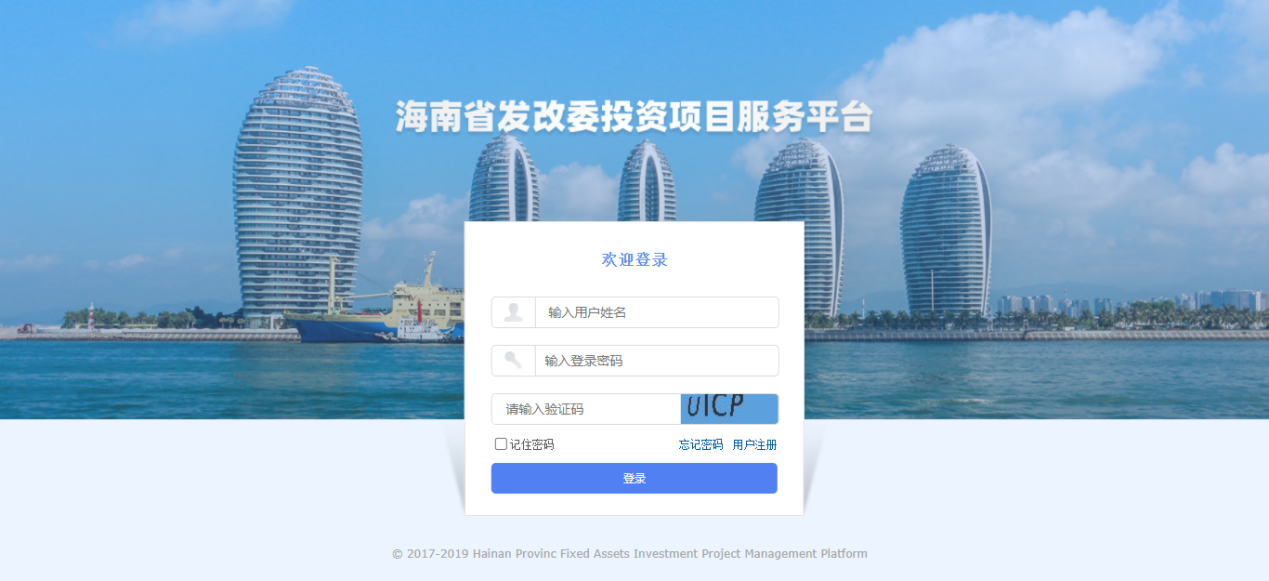 图1-1：系统登录界面注：1.该系统兼容性最佳的两款浏览器为：①360浏览器（极速模式）②谷歌浏览器。2.企业单位如已分配账号的请直接登录系统，如未分配账号请点击右下角用户注册字样进行注册。3.行业部门及发改科室如已分配账号的请直接登录系统，如未分配账号请于维护群中联系平台管理员。4.如遇到忘记密码情况，可在登录页面右下角点击忘记密码字样，进行密码重置操作；如遇到忘记账号及密码情况，请联系平台管理员。二、联系平台管理员联系人：徐中华 联系方式：15708182623（同微信）三、项目业主申报项目企业项目申报流程图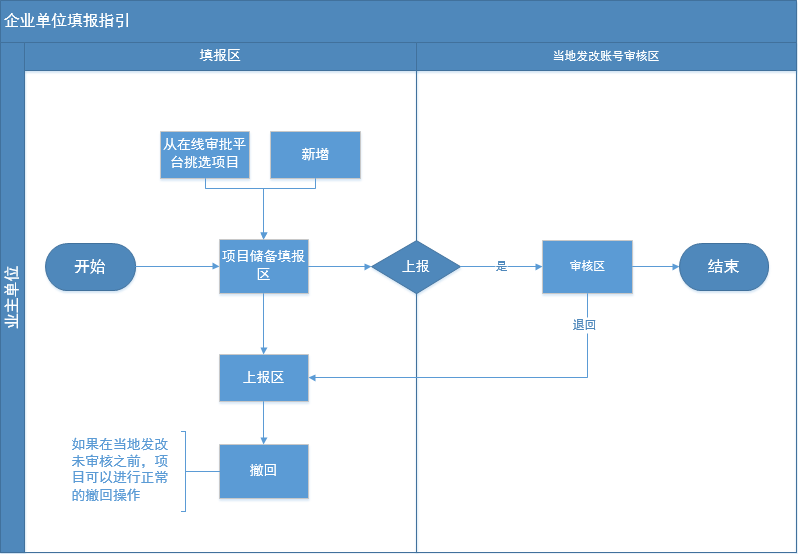 申报新增项目注意：项目请勿重复新增。请先前往“项目库-项目填报区-已报区”查看是否有要申报的项目，无则按照本节“申报新增项目”开始申报，有则按照下一节“申报之前已上报的项目”开始申报。新增项目：可通过“新增”按钮打开项目信息填写界面，填写完整后完成新增项目；或可通过“从在线审批平台挑选项目”挑选出要申报的项目，再通过“修改”按钮打开项目信息填写界面，继续填写完整后完成新增项目。如下图所示。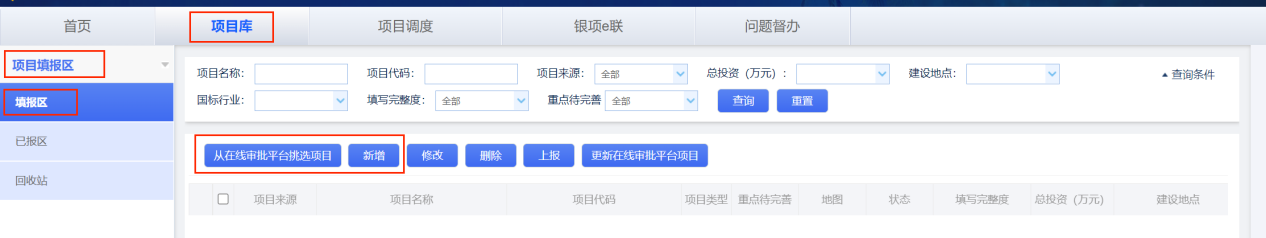 项目信息填写：请按照“基本信息”、“清单指标”、“投资情况”、“融资信息”、“前期工作”依次填写信息，带有必填符号“*”的指标是必须要填写的，尽量完善所有指标。注意：填写当前页面信息后，一定要点击“保存并下一步”或者“保存”按钮，再去填写其他页面信息。基本信息中添加申报标识，注意区分省重大项目、省预备重大项目。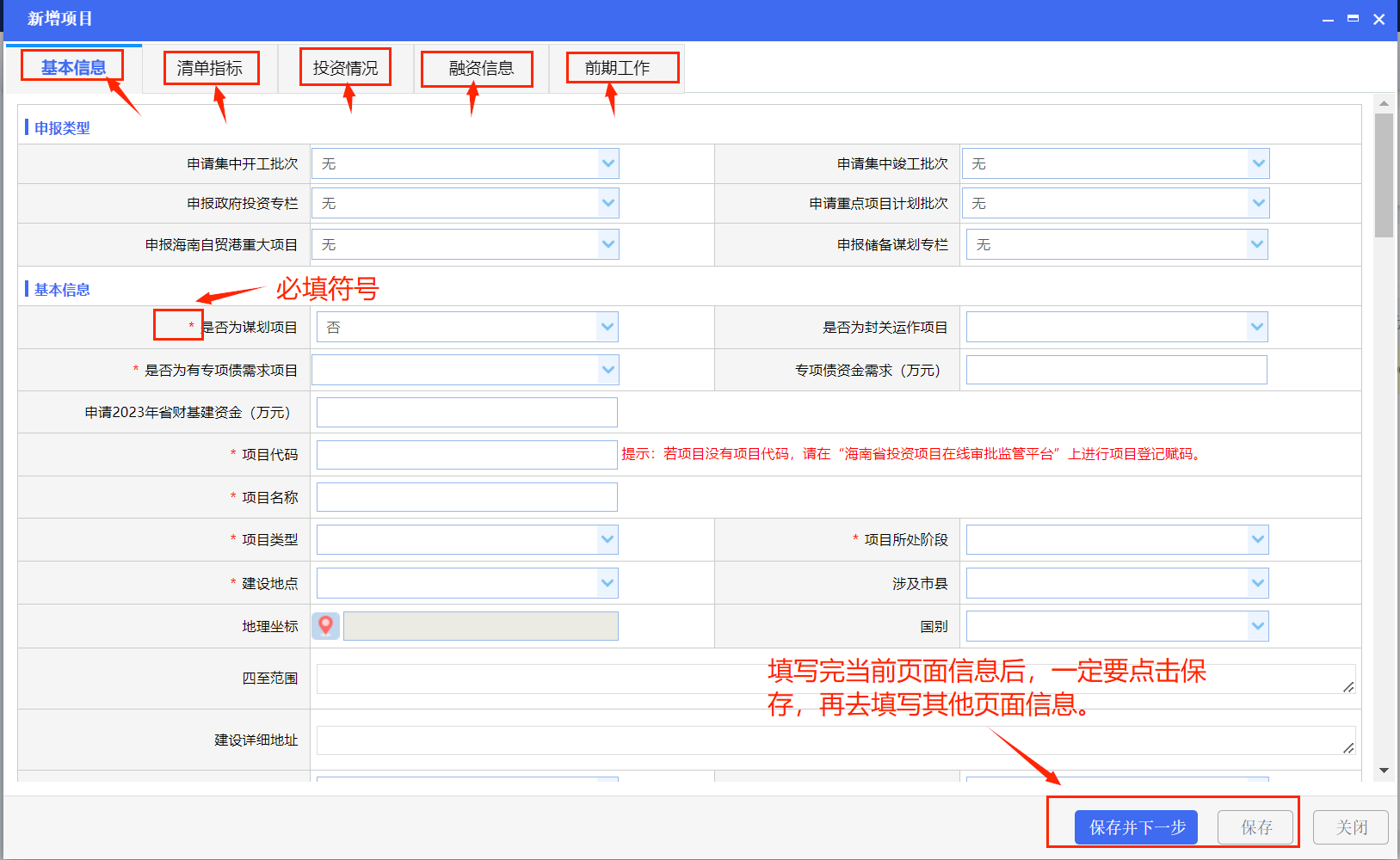 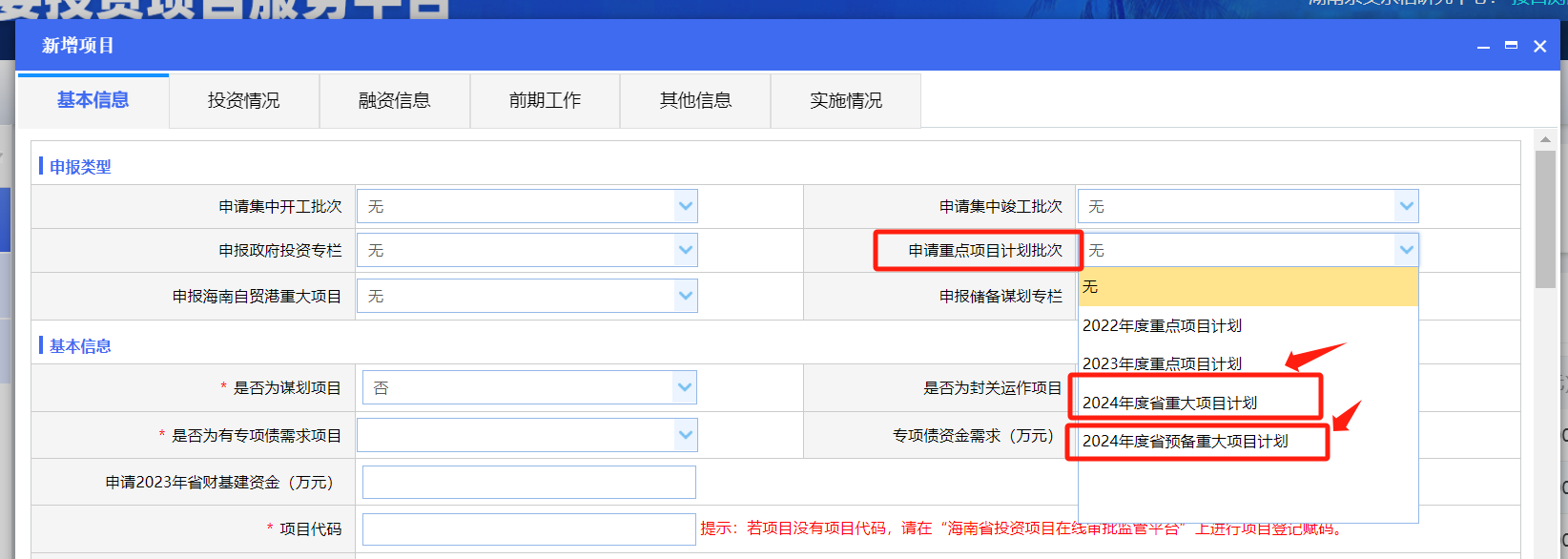 3.清单指标内容填写：指标“清单分类”一定要填写，根据项目具体情况选择5张清单之一，部分指标有填写说明，请先仔细阅读填写说明，再填写信息。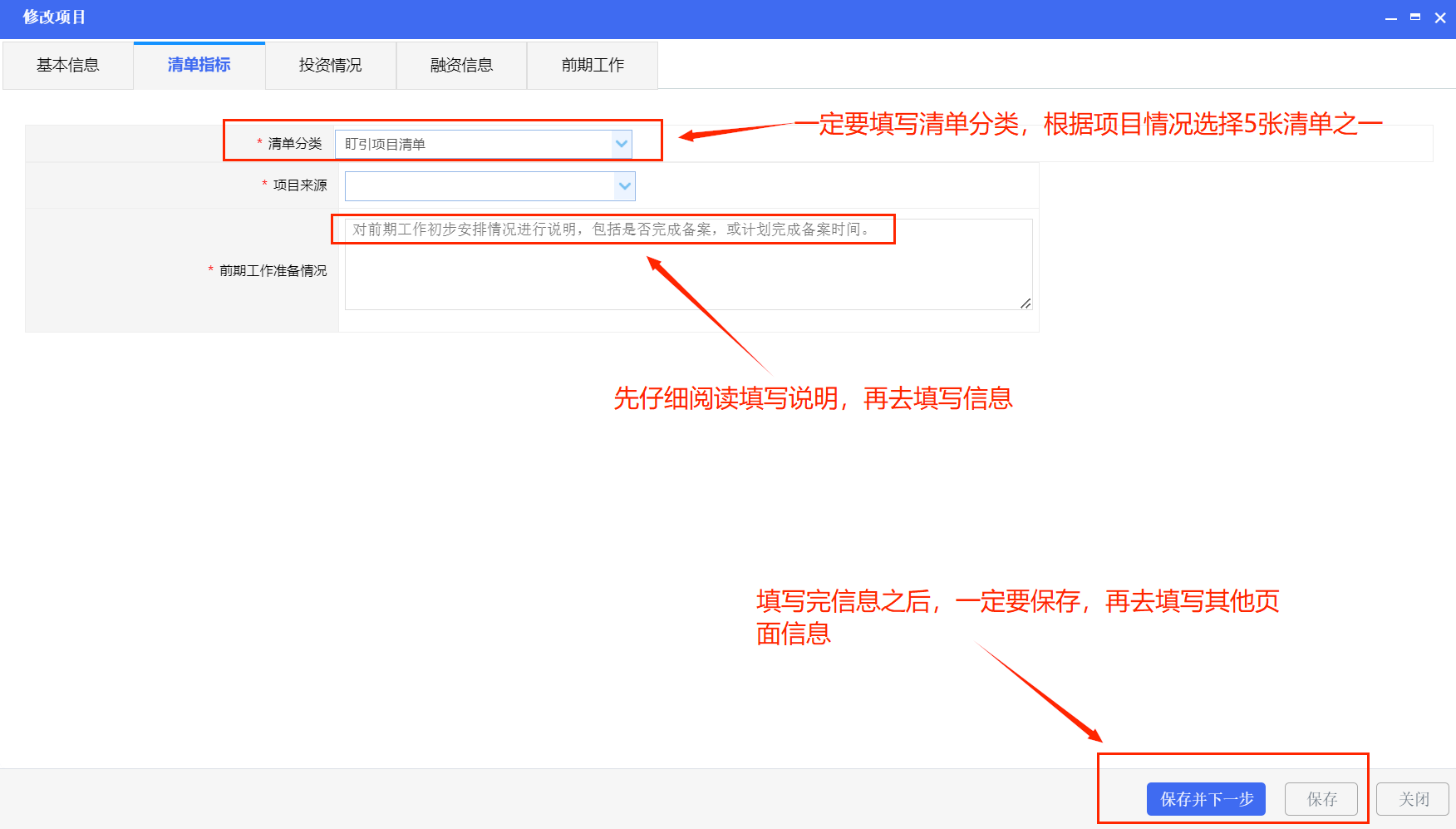 4.投资情况内容填写：请先选择资金来源，再填写对应资金信息。根据项目具体情况填写，应填尽填。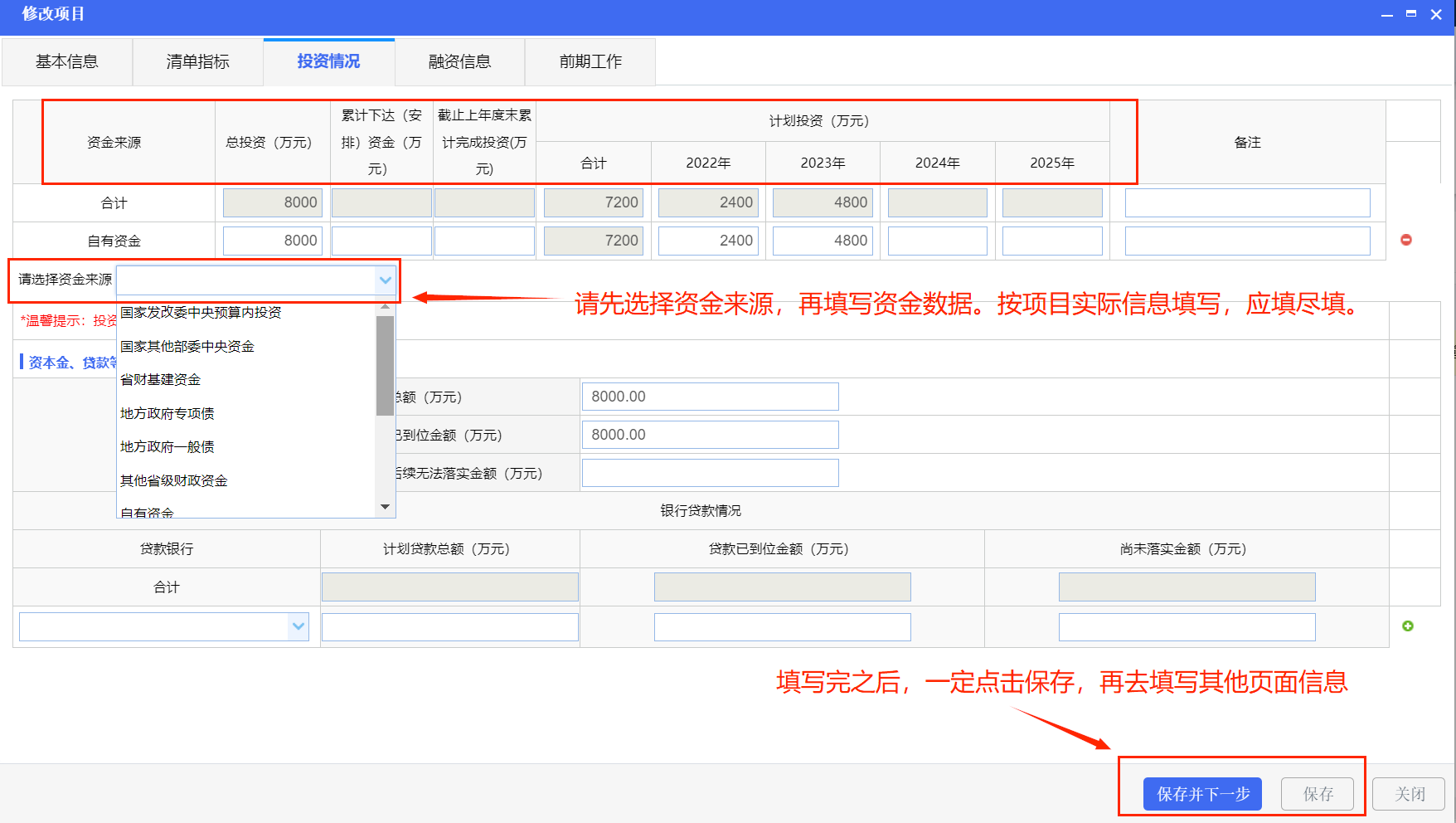 5.融资信息内容填写：根据项目具体情况填写“是否有贷款需求”，是则继续补充完整其他信息，否则直接保存。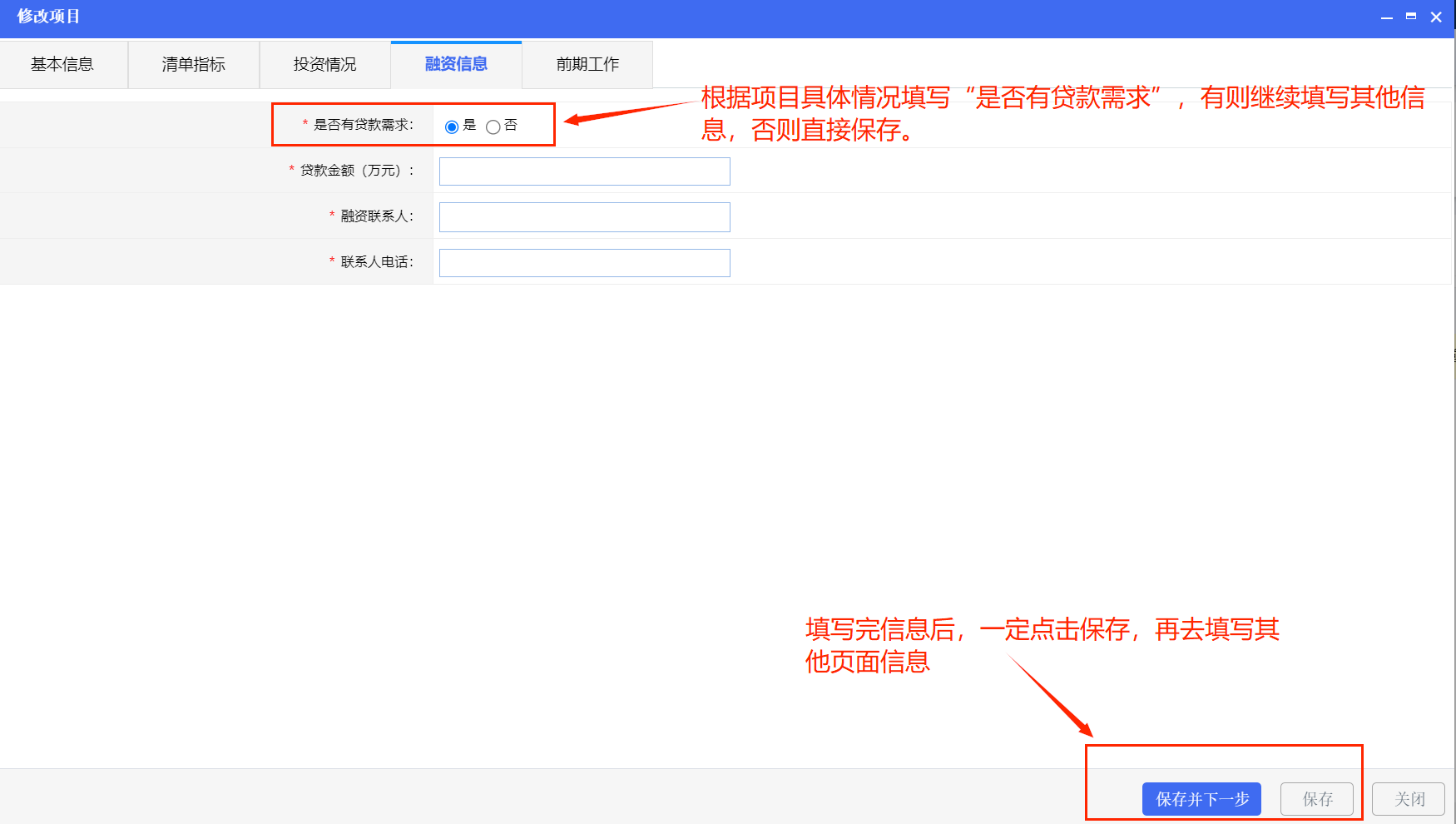 6.前期工作内容填写：提示框内容是本页面信息填写指南，请务必仔细阅读，再去填写信息。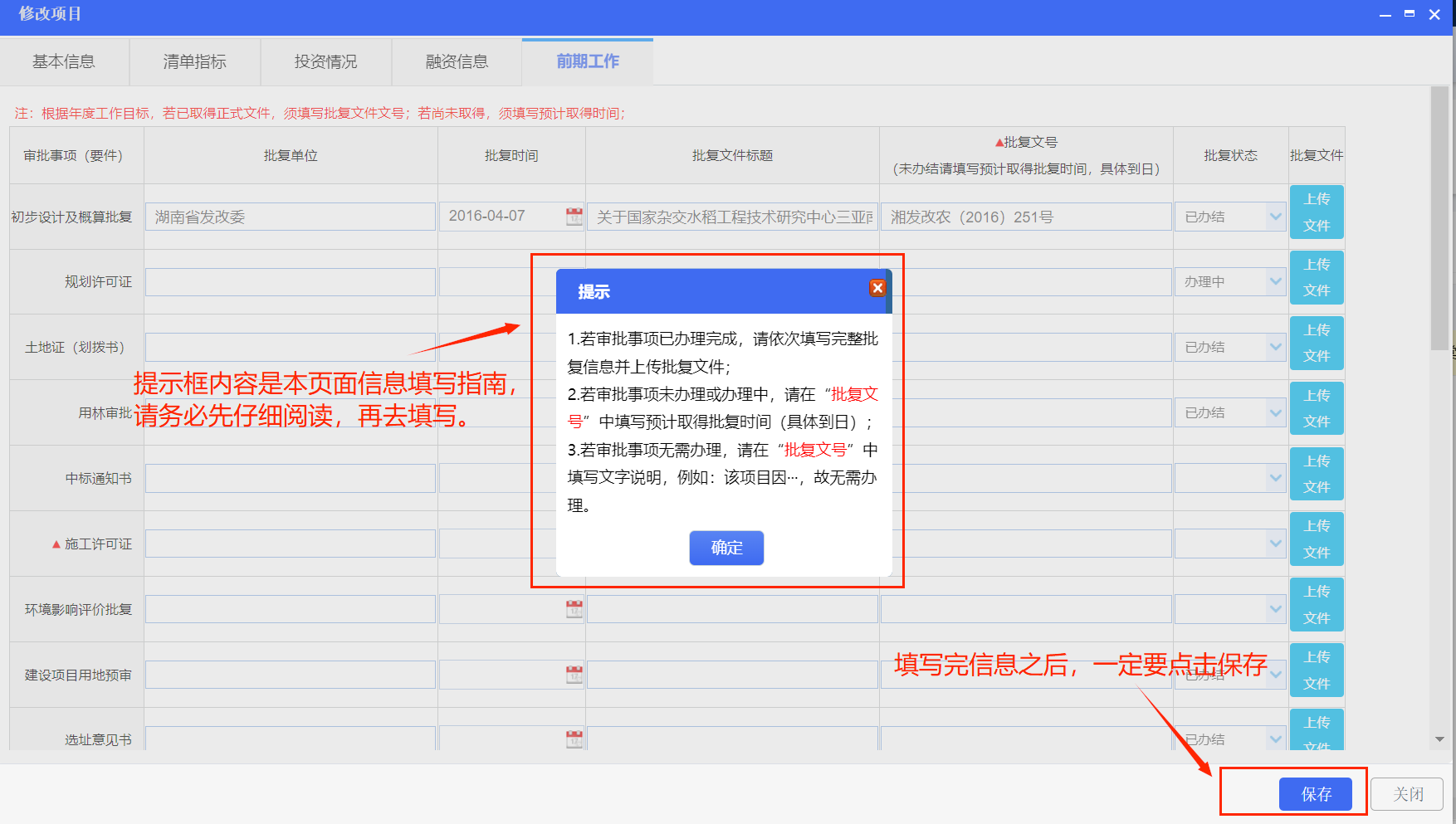 7.项目上报：项目信息填写完整之后，勾选项目点击“上报”。注意：请正确选择项目对应管理单位并完成上报。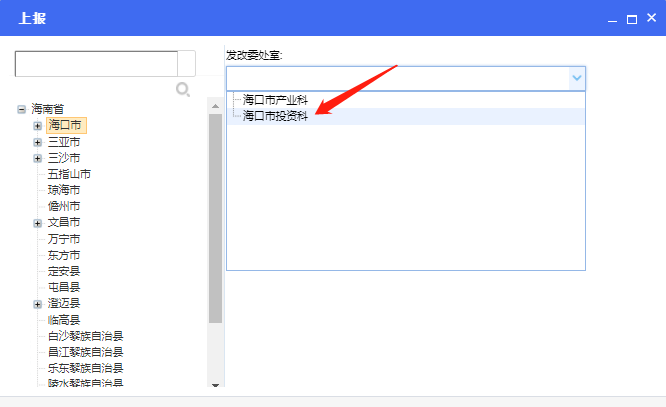 申报之前已上报的项目注意：项目请勿重复新增。请先前往“项目库-项目填报区-已报区”查看是否有要申报的项目，无则按照上一节“申报新增项目”开始申报，有则按照本节“申报之前已上报的项目”开始申报。提交项目修改申请：勾选项目点击“申请修改项目”，填写申请信息之后点击“确定”。待项目审核单位通过申请后，前往“首页-我的桌面-我的待办”操作项目进行修改。注意：列表中该项目的“审核单位”为项目审核单位，同时也是修改申请的审核单位。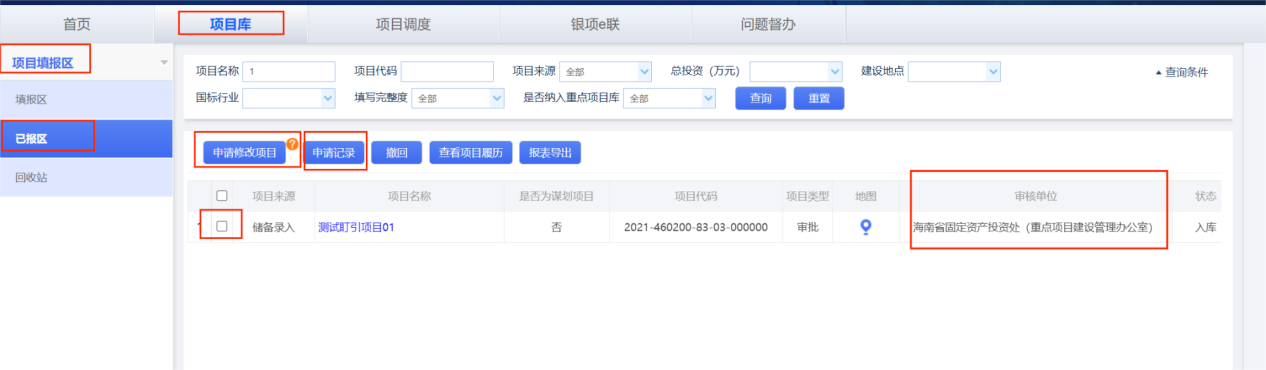 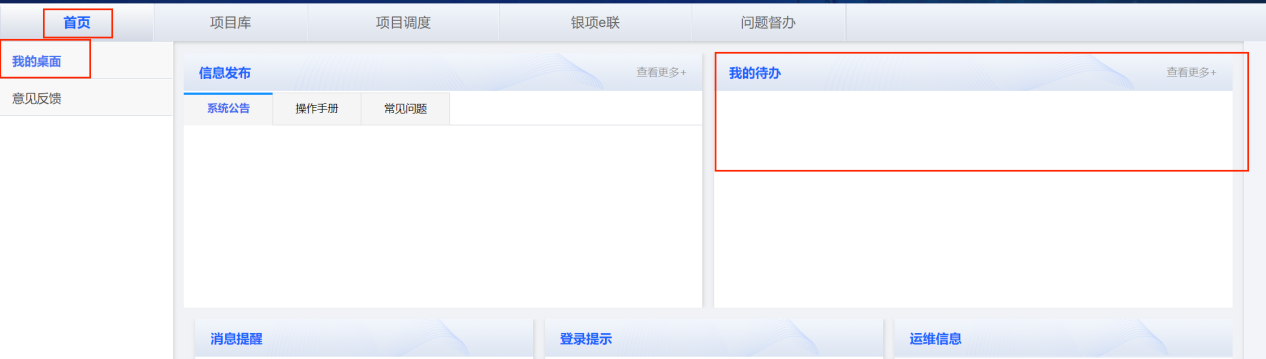 项目信息更新完善：请按照上一节“申报新增项目”中项目信息填写相关指南更新完善项目信息。注意：已填写的信息若已经发生改变，请务必更新，本次申报新增指标请填写完整。（信息修改完保存即可，可在已报区继续查看项目信息。已报区项目为已上报项目，无需再次上报）添加申报标识：注意区分省重大项目、省预备重大项目。四、发改单位或省行业主管部门接收业主上报项目并入库接收项目并审核入库：业主报送项目之后，会进入各级发改单位或省行业主管部门账号中的审核区，选中审核通过的项目并点击“入本级库”按钮，纳入本级项目库。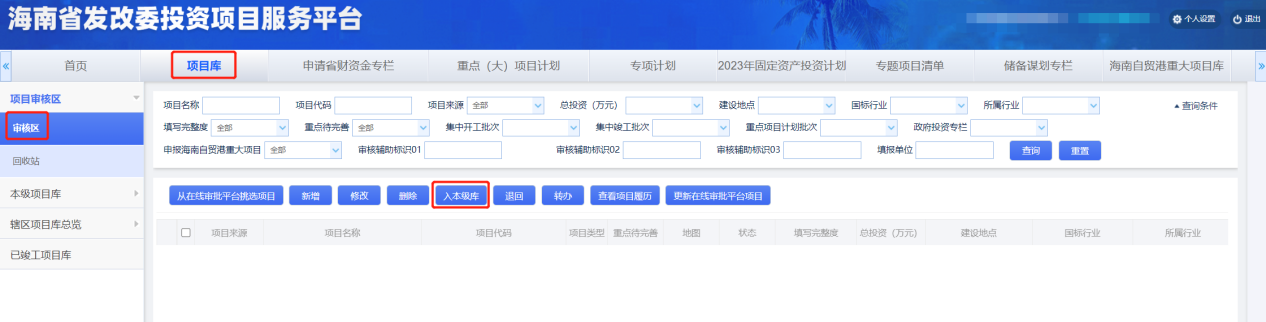 查看入库项目：“本级项目库-全部”可查看本单位审核入库的所有项目，“辖区项目库-全部”可查看本单位及下级单位审核入库的所有项目。辖区项目库中可查看5张清单项目列表。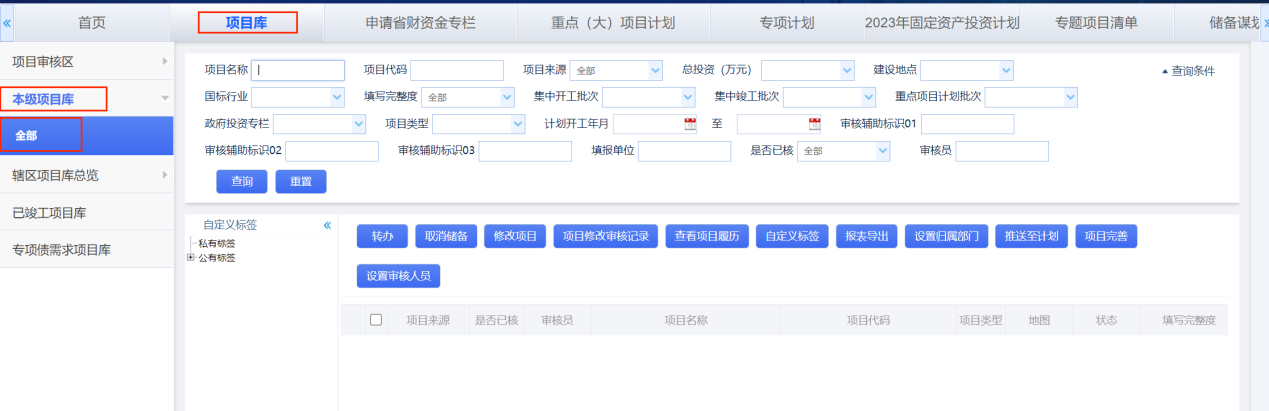 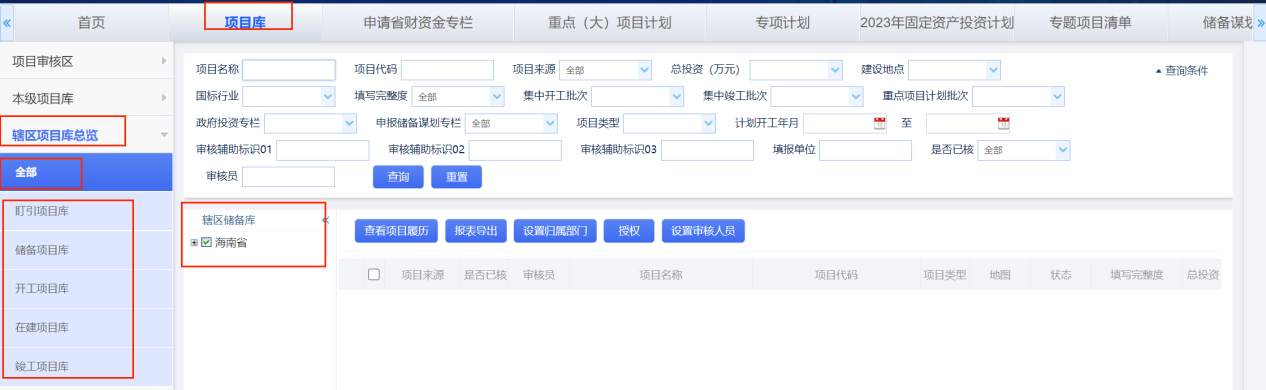 3.导出“2024年预备重大项目投资计划申报表”：在“辖区项目库-全部”中通过查询条件“重点项目计划批次”筛选出省预备重大项目，通过报表导出申报表。五、发改单位或省行业主管部门申报省重大项目计划编制省重大项目计划：“重点（大）项目计划-编制区”，点击“挑选项目”按钮，在弹出的界面中选择项目纳入计划。然后选中填写完整度是完整的项目，点击 “提交审核”按钮，即可将项目推送至上级发改单位审核区审核，提交成功后弹出提示框“该任务中有：X个项目已推送；”即说明成功。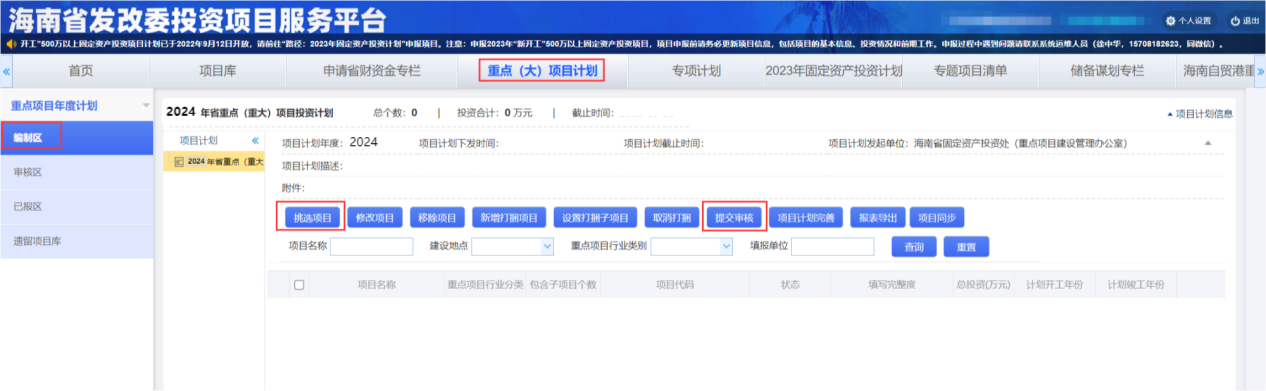 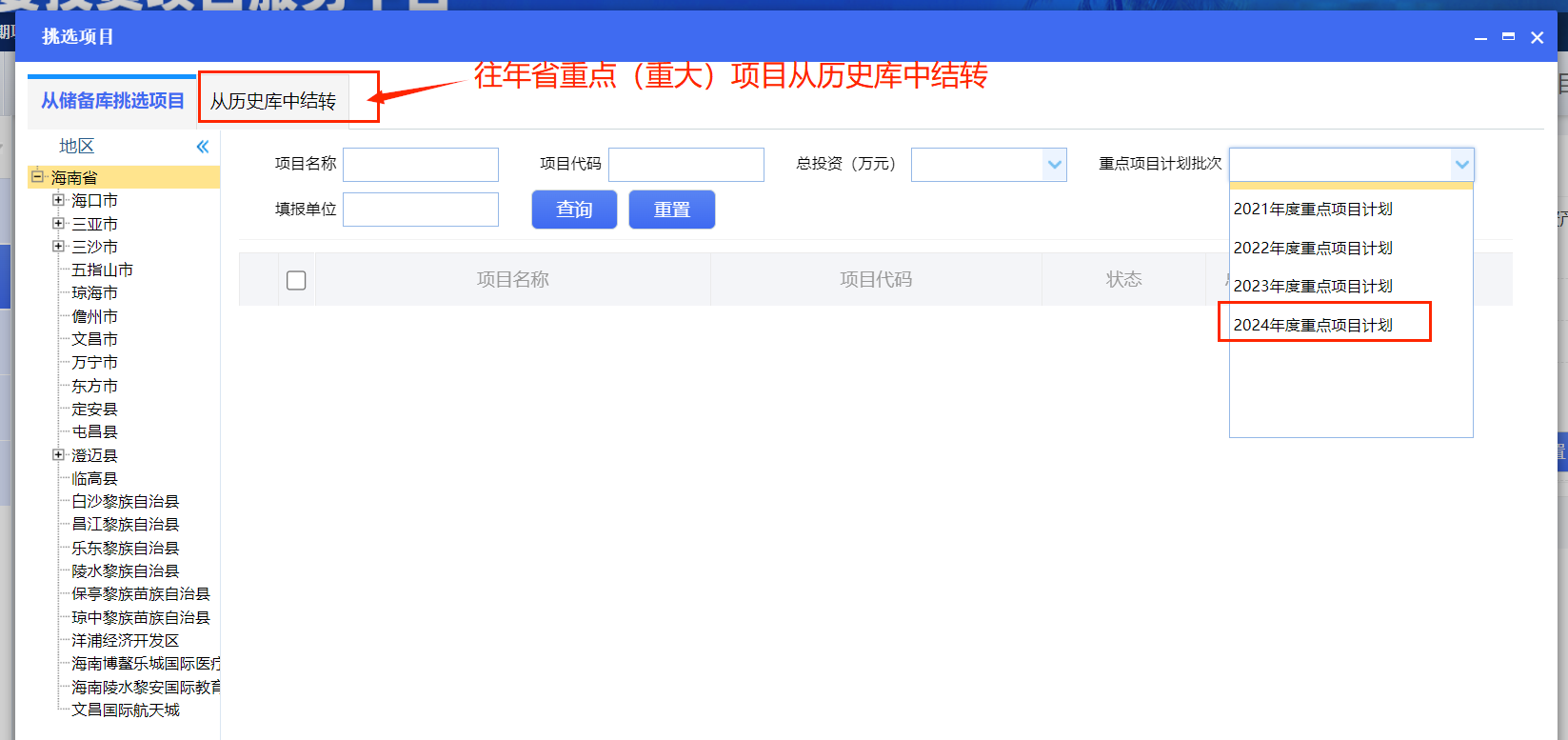 审核下级单位报送项目：审核下级发改部门报送上来的项目，在此功能区中选中相应的项目计划中的项目，点击“通过”按钮即可上报至上级发改单位。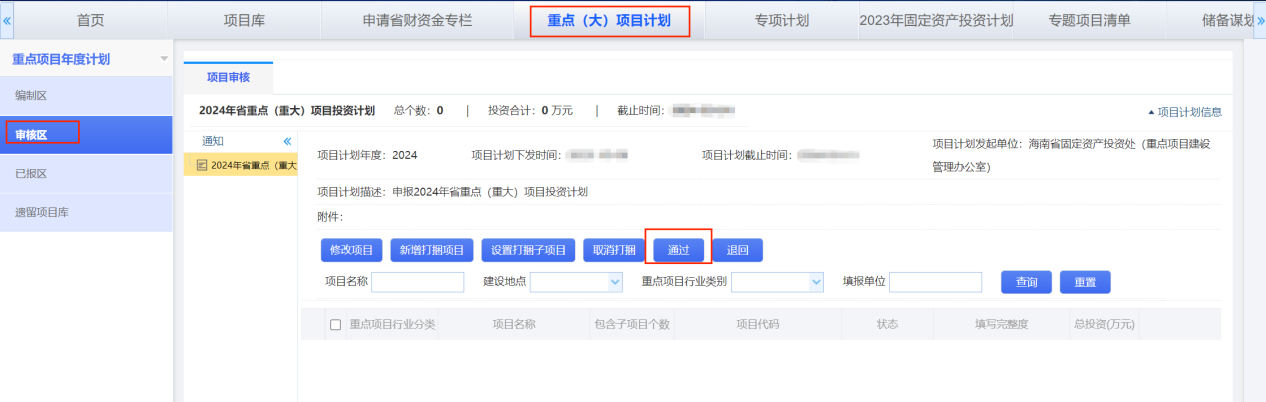 查看已报项目并导出申报表：在已报区可查看本单位上报及审核通过的项目，通过报表导出“2024年重大项目投资计划申报表”、“申报省重大项目2024年月度投资计划表”。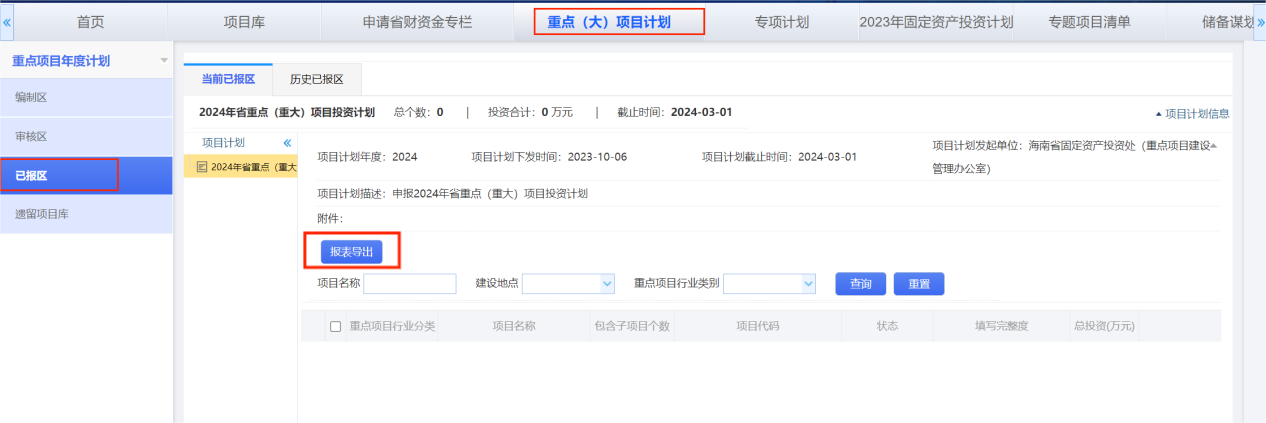 